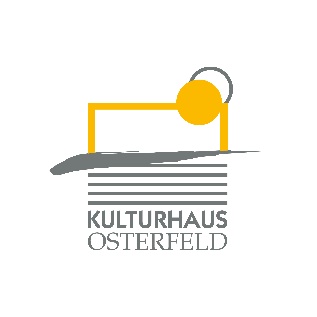 PRESSEMITTEILUNGAm Dienstag, 14. Januar um 19.30 Uhr findet wieder ein Vortrag zur Naturheilkunde im Malersaal des Kulturhauses Osterfeld statt. Michael Rau (Heilpraktiker) spricht zu „Hanf/Cannabis bei Schmerzen und Entzündungen des Bewegungsapparates“.Hanf ist eine der ältesten Heilpflanzen und wird bei unter- schiedlichen Beschwerden eingesetzt. Die gesetzlich erlaubten Wirkstoffe des Hanfs lassen sich in Massageölen einsetzen und wirken bei Schmerzen und Entzündungen des Bewegungsapparates. So ergänzen die Anwendungen mit den Inhaltsstoffen des Hanfs wunderbar die DORN-Anwendung und die Breuß-Massage.VeranstalterNaturheilverein PforzheimIn Kooperation mitKulturhaus OsterfeldEintritt: € 6,00 / Mitglieder frei · Karten an der AbendkasseInformationen gibt es im Kulturhaus Osterfeld (07231) 3182-15, dienstags bis samstags, 14.00 bis 18.00 Uhr, unter www.kulturhaus-osterfeld.de oder www.naturheilvereinpforzheim.de.i.A. Christine SamstagPresse und Sekretariat